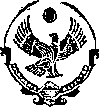 РЕСПУБЛИКА ДАГЕСТАНУПРАВЛЕНИЕ ОБРАЗОВАНИЕМАДМИНИСТРАЦИИ ГО «ГОРОД КАСПИЙСК»МУНИЦИПАЛЬНОЕ  БЮДЖЕТНОЕ ОБЩЕОБРАЗОВАТЕЛЬНОЕ УЧРЕЖДЕНИЕ  «СРЕДНЯЯ ОБЩЕОБРАЗОВАТЕЛЬНАЯ ШКОЛА №9  г. Каспийска имени Героев России - пограничников»  г. Каспийск, ул. Буйнакского 100 А                                                                                                       Тел.  5-30-81Информация об усилении мер безопасности в МБОУ «СОШ№9» г. Каспийска    В соответствии с письмом Министерства образования и науки РФ от 30.01. 2018г. №ГС-271/07, в целях усиления безопасности, повышения состояния защищённости от угроз криминального характера и террористических угроз    В МБОУ «СОШ№9 г. Каспийска имени Героев России – пограничников»  с целью осуществления комплекса организационных и профилактических мер по обеспечению правопорядка, общественной безопасности, предотвращения диверсионно-террористических актов, предупреждения травматизма и несчастных случаев в школе изданы следующие приказы с подписями работников школы:Приказ №23 от 01.09.2017г. «Об организации работы по профилактике детского дорожного - транспортного травматизма  и назначении ответственного за безопасность детей».Приказ №24 от 01.09.2017г. «Об усилении безопасности, организации охраны, пропускного и внутришкольного режимов работы в здании и на территории МБОУ «СОШ№9».Приказ №25 от 01.09.2017г «Об организации работы по противодействию терроризму, экстремизму, обеспечении безопасности жизнедеятельности школы».Приказ №27 от 01.09.2017г «О противопожарной безопасности».Приказ №49 от 01.09.2017г «О  правилах поведения учащихся в здании и на территории школы».Приказ №75 от 26.09.2017г «О внутреннем распорядке».Приказ №76 от 26.09.2017г «О комплексе мер по предупреждению детского травматизма в школе».Приказ №78 от 26.09.2017г «О создании комиссии по чрезвычайной ситуации»Приказ №80 от 26.09.2017г «Об организации работы по профилактике детского дорожно-транспортного травматизма и назначении ответственного за безопасность детей».Приказ №83 от 26.09.2017г «Об усилении мер безопасности при работе спортивных секции на территории школы».   В школе предусмотрены дополнительные воспитательные, информационно-просветительские и иные меры, направленные на усиление мер по обеспечению безопасности в МБОУ «СОШ№9».       Социально-психологической службой школы регулярно проводится индивидуальная и коллективная психолого-педагогическая работа, направленная на выявление проблемных ситуации и их решения.         В школе проведён инструктаж с педагогическими работниками по вопросам безопасности обучающихся и работников, о необходимости постоянного проявления бдительности и готовности к действиям, направленным на сохранение жизни и здоровья участников образовательного процесса, в случае возникновения различных чрезвычайных ситуации. Ответственный: преподаватель – организатор ОБЖ – Сулейманов М.М.          Классными руководителями 1-11 классов проводится среди обучающихся разъяснительная работа о необходимости постоянного проявления бдительности и готовности к действиям, направленным на сохранение жизни и здоровья участников образовательного процесса, в случае возникновения различных чрезвычайных ситуации.    Учителями-предметниками и классными руководителями с 1-11 класс проводятся лекции, беседы, классные часы на темы: «Терроризму – НЕТ», «Если вы увидели подозрительный предмет в общественном месте», «Сохраним себя» и тд.          В целях предупреждения пресечения факторов, способных привести к угрозам безопасности участников образовательного процесса, проводится дежурство администрации школы.            В школе усилен пропускной режим, исключающий:-неконтролируемый доступ в образовательное учреждение граждан, не являющихся участниками образовательного процесса;- несанкционированный въезд автотранспорта на территорию школы;- доступ в школу лиц (за исключением сотрудников правоохранительных органов), имеющих при себе опасные предметы, не являющиеся необходимыми для осуществления образовательного процесса.	 Утвержден график обходов помещений и территорий в целях предупреждения нахождения посторонних лиц, выявления опасных (подозрительных) предметов и веществ, а также пресечения иных факторов, способных привести к угрозам безопасности участников образовательного процесса. 	 Заведующей хозяйственной частью Гапизовой У.Б. приняты дополнительные меры по обеспечению целостности ограждения школьной территории, исправному функционированию ворот и калиток, исключению беспрепятственного проникновения  посторонних граждан.     В школе  проводилось учебно-тренировочное занятие по отработке действий учащихся, преподавательского состава, персонала школы по сигналу «пожарная безопасность».     10 февраля было проведено общешкольное родительское собрание в актовом зале школы по теме «Законопослушание и ГИА», на котором присутствовали родители, учителя – предметники, классные руководители.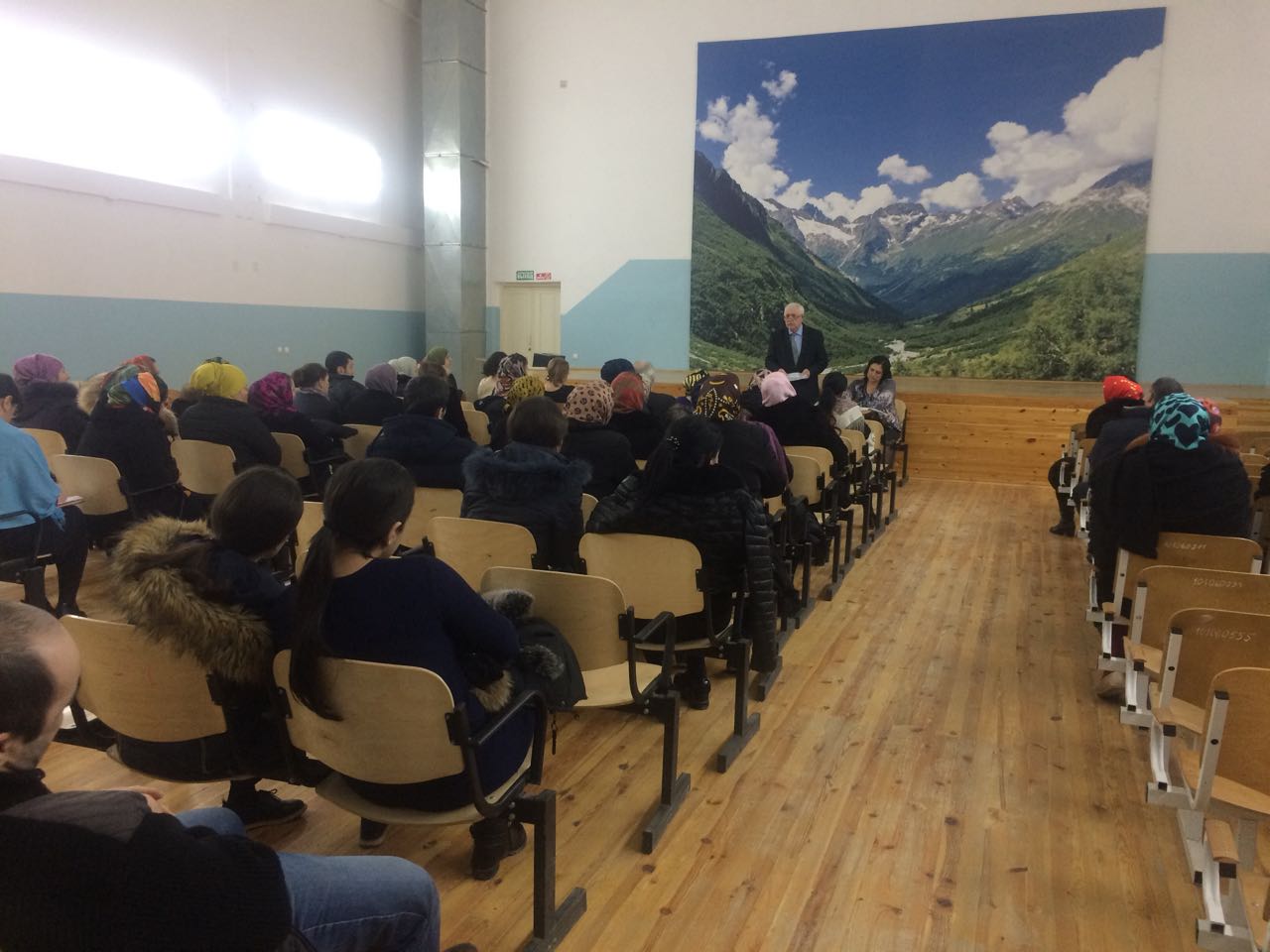    В школе постоянно работает школьный инспектор   ПДН -  Кадырова П.И.   Она проводит беседы с учащимися на различные темы, например: «Как научиться быть ответственным за свои поступки», в целях  развития будущих законопослушных  граждан.В целях профилактики пропусков уроков, с детьми, допускающими эти пропуски, проводятся совместные отчеты соц. педагогов, классных руководителей на совещаниях при зам. директора, целевые просмотры журналов, посещение этих детей на дому, встречи с родителями, приглашение на Совет профилактики.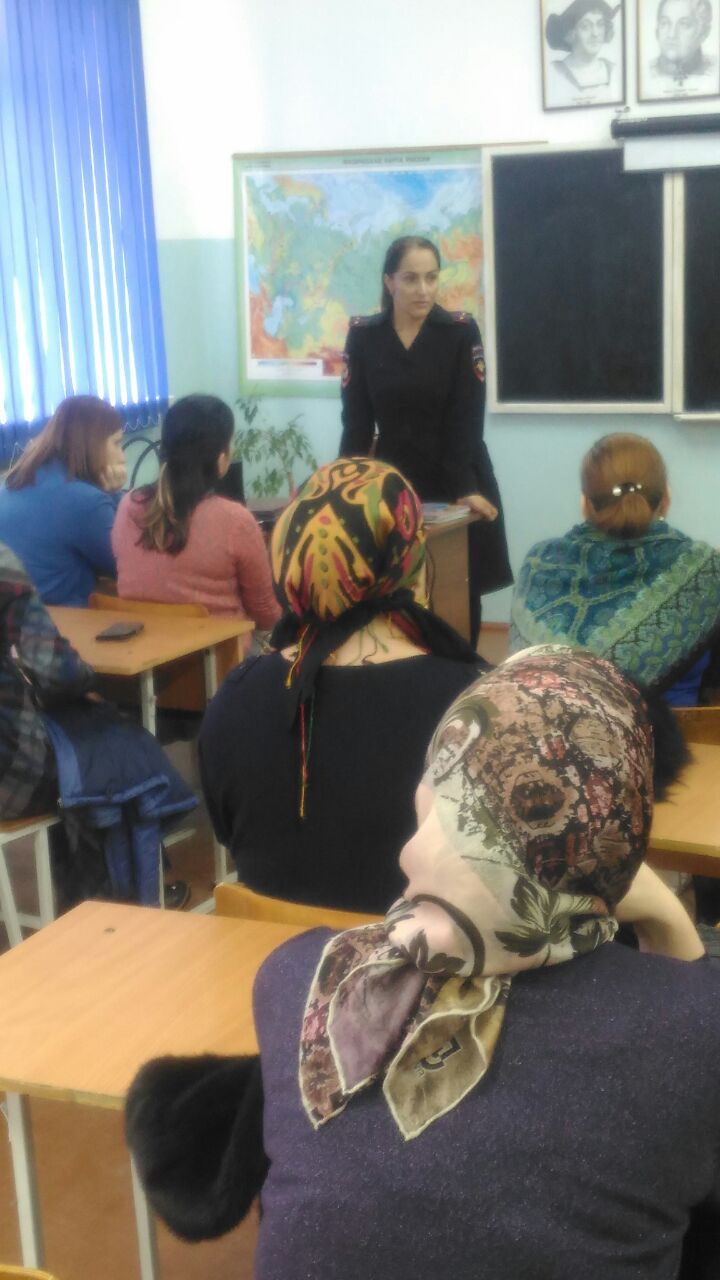      Совместно с классными руководителями, с представителями полиции посещались семьи, которые пропускают занятия без уважительной причины. Сегодня, 14.02.  в школе проводятся Уроки мужества с 7- по 11 класс. Приглашены в школу ветераны боевых действий Регионального отделения Российского Совета ветеранов пограничной службы РД:Майор в отставке Хсейханов В.А.- первый заместитель председателя Совета ветеранской организации, ветеран боевых действий в ДРА.Подполковник в отставке Магомедов Т.Х. – член Совета ветеранской организации, ветеран боевых действий в ДРА.Майор запаса Тагимов И. А. – член ветеранской организации, ветеран боевых действий в ДРА.Майор запаса Курбайтаев Р.Г. -  член ветеранской организации, ветеран боевых действий в ДРА.Старший мичман запаса Недорезов Б.А. - член ветеранской организации, ветеран боевых действий в ДРА.Они проводили беседу по теме: «Законопослушный гражданин и армия», «Афганская война в судьбах наших земляков». 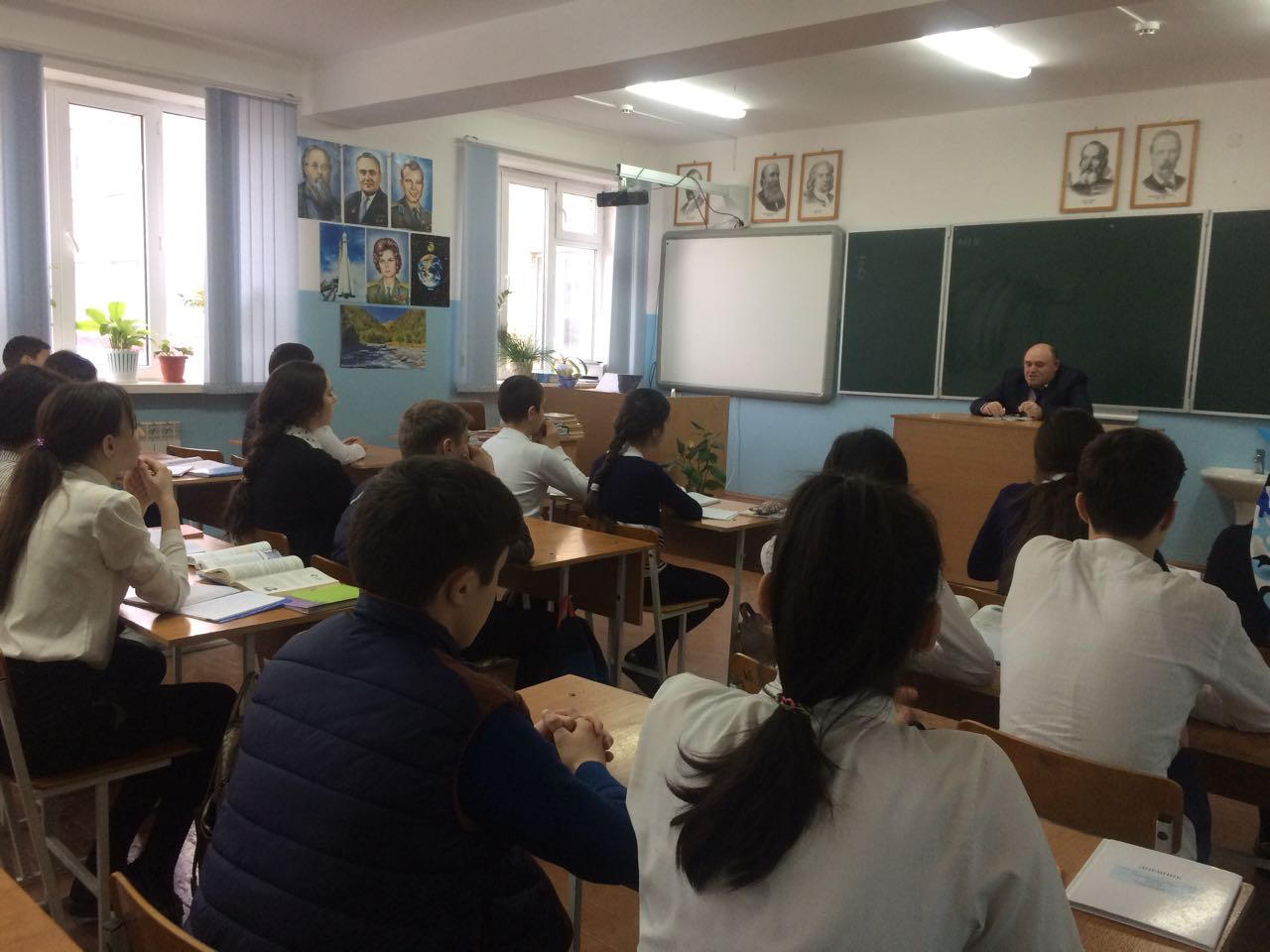 Намечено ряд мероприятий по плану по усилению мер безопасности.  Зам. директора по УВР                                              Сулейманова С.Н.Директор                                                                     Гаджиев С.Р.